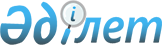 О внесении изменений в постановление Правительства Республики Казахстан от 25 декабря 2004 года № 1389 "О некоторых вопросах Национальной железнодорожной компании и национальных перевозчиков"Постановление Правительства Республики Казахстан от 31 декабря 2014 года № 1442

      Правительство Республики Казахстан ПОСТАНОВЛЯЕТ:



      1. Внести в постановление Правительства Республики Казахстан от 25 декабря 2004 года № 1389 «О некоторых вопросах Национальной железнодорожной компании и национальных перевозчиков» (САПП Республики Казахстан, 2002 г., № 9, ст. 76) следующие изменения:



      подпункт 1) пункта 2 изложить в следующей редакции:

      «1) акционерное общество «Қазтеміртранс» – по перевозке грузов;»;



      пункт 3 изложить в следующей редакции:

      «3. Установить, что компания выполняет функции перевозчика грузов железнодорожным транспортом до 1 января 2020 года.».



      2. Настоящее постановление вводится в действие со дня его первого официального опубликования.      Премьер-Министр

      Республики Казахстан                       К. Масимов
					© 2012. РГП на ПХВ «Институт законодательства и правовой информации Республики Казахстан» Министерства юстиции Республики Казахстан
				